Pre-school and Pre-K 2023-2024 School Supply ListFull-sized backpack- Labeled with child’s nameLunchbox for snack- Labeled with child’s name (If you send in a water bottle, please label with your child’s name)Full set of change of clothes- Labeled in a bag with child’s name*Velcro Diapers, Velcro Pull-Ups if potty training and wipes if neededWashable crayons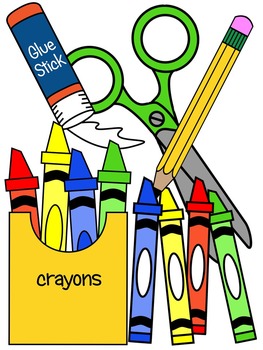 Pack of glue sticksTissue PacksLiquid Hand SoapsPre-Kindergarten ONLYPencil box- Labeled with child’s name1 spiral notebookWashable MarkersPencils In addition, we also frequently use the items below in the classroom.  Any contribution would be greatly appreciated!Clorox sanitizing wipes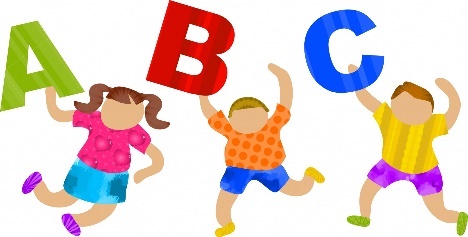 Paper towels rolls Sandwich and Gallon size Ziploc bagsWhite Paper plates (not glossy or Styrofoam)Hand Sanitizer